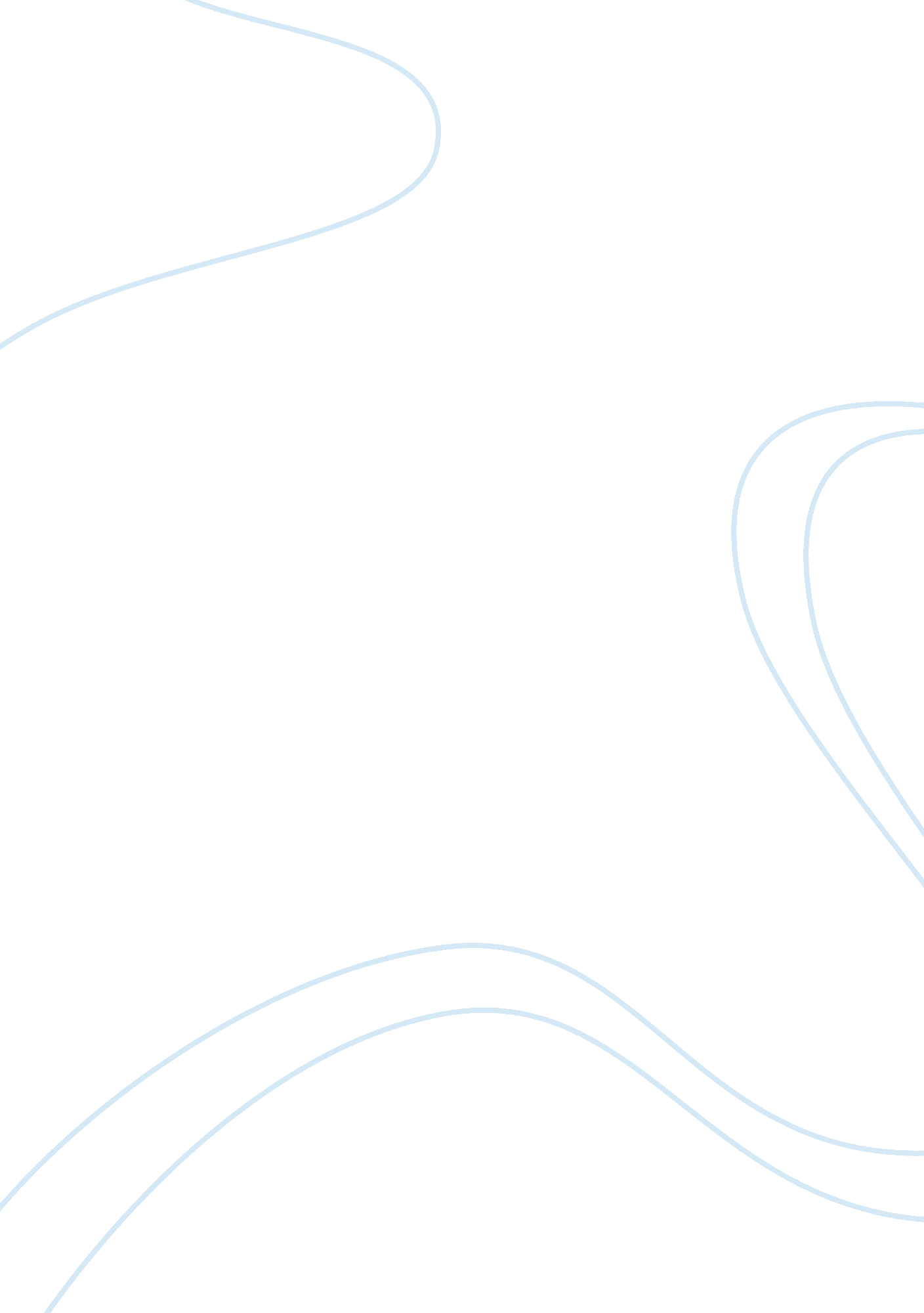 Toefl treating pets like family membersEnvironment, Animals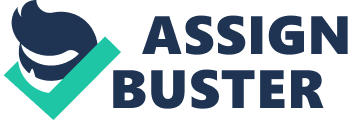 The issue of treating pets likefamilymembers is a debatable one. On the one hand, pets are charming creatures that mean a lot for their owners. But on the other hand, people should not forget that pets are animals which have specific instincts and habits differ from those of human beings and, as a result, able to do harm to people. However, in the final analysis, I think that pets are good friends of people and shall be treated accordingly. One reason in support of my thinking is that pets like real family members spend together with their families a great amount of time. Pets and their owners do a lot of things together from ordinary home stuff such as playing games, walking and watching TV to going shopping, visiting friends and traveling. When there is a child in a family pets become his little friends that everywhere follow him while parents are busy with their house work. So pets are always near their owners, ready to share owners’ joy and troubles, bringing a lot of fun for the whole family and making family members smile and feel pleased and happy. One would never feel lonely with them. Another reason for my thinking is that some pets are good caretakers. They see to the house, secure their owners and protect them from danger, help to take care of children. Maybe one of the best examples of pets care is dogs that help blind people survive in their everyday life. Pets would never leave their owners alone in a difficult situation. Perhaps, the best reason is that treating pets as family members has a good influence on children’seducation. Looking after the pet, children will learn not to be selfish and to think and take care about the others. For the above reasons, I therefore conclude that having pets is an advantage for people and pets owners can really benefit from treating pets like family members. 